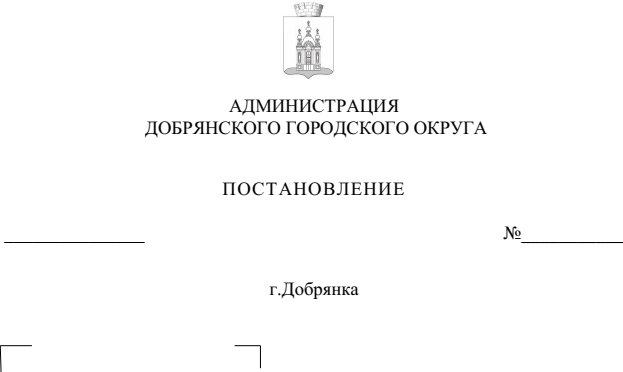 В соответствии с Бюджетным кодексом Российской Федерации, Федеральным законом от 06 октября 2003 г. № 131-ФЗ «Об общих принципах организации местного самоуправления в Российской Федерации», руководствуясь статьей 30 Устава Добрянского городского округа, 
в соответствии с пунктом 7.3 Порядка принятия решений о разработке, формировании, реализации и оценке эффективности реализации муниципальных программ и Методики оценки эффективности реализации муниципальных программ, утвержденного постановлением администрации Добрянского городского округа от 30 июня 2022 г. № 1705, в целях уточнения параметров муниципальной программы на 2022 год и на плановый период 2023-2024 годовадминистрация округа ПОСТАНОВЛЯЕТ:1. Утвердить прилагаемые изменения, которые вносятся 
в муниципальную программу Добрянского городского округа «Управление ресурсами», утвержденную постановлением администрации Добрянского муниципального района от 22 ноября 2019 г. № 1908 (в редакции постановлений администрации Добрянского городского округа от 20 февраля 2020 г. № 270, от 18 июня 2020 г. № 900, от 13 августа 2020 г. № 1176, 
от 16 октября 2020 г. № 228-сэд, от 20 октября 2020 г. № 1344, от 23 декабря 2020 г. № 766-сэд, от 09 февраля 2021 г. № 210, от 21 апреля 2021 г. № 751, 
от 04 августа 2021 г. № 1537, от 20 октября 2021 г. № 2181, от 07 февраля 
2022 г. № 268, от 05 апреля 2022 г. № 750, от 06 мая 2022 г. №1149, 
от 05 августа 2022 г. № 2081, от 14 ноября 2022 г. № 3231). 2. Опубликовать настоящее постановление в периодическом печатном издании – газете «Пермь-Добрянка.ру», разместить на официальном сайте правовой информации Добрянского городского округа в информационно-телекоммуникационной сети Интернет с доменным именем dobr-pravo.ru.3. Настоящее постановление вступает в силу после его официального опубликования (обнародования).Глава городского округа –глава администрации Добрянскогогородского округа                                                               К.В. Лызов 
УТВЕРЖДЕНЫ постановлением администрации                                                                Добрянского городского округаот                         №ИЗМЕНЕНИЯ, которые вносятся в муниципальную программу Добрянского городского округа «Управление ресурсами», утвержденную постановлением администрации Добрянского муниципального района 
от 22 ноября 2019 г. № 19081. В паспорте муниципальной программы:1.1. позицию, касающуюся целевых показателей программы, изложить 
в следующей редакции:1.2. позицию, касающуюся ожидаемых результатов программы, дополнить пунктами  29, 30 следующего содержания:2. Раздел II изложить в следующей редакции: «II. Цели, задачи и целевые показатели муниципальной программыЦели настоящей Программы:1. Повышение эффективности управления и распоряжения имуществом и земельными ресурсами Добрянского городского округа.2. Повышение качества предоставляемых услуг в сфере градостроительной деятельности на территории Добрянского городского округа.3. Улучшение качества природной среды и экологических условий жизни человека.Для достижения указанных целей необходимо решение задач:а) повышение эффективности управления муниципальной собственностью, разработка критериев эффективности использования муниципального имущества, деятельности муниципальных учреждений и предприятий, обеспечение контроля за их выполнением;б) обеспечение деятельности органов местного самоуправления Добрянского городского округа, в части: эффективного обеспечения безопасного и нормативного состояния муниципального имущественного комплекса, в том числе зданий административного назначения;обеспечения обслуживания инженерных сетей зданий муниципального имущественного комплекса, и бесперебойное предоставление коммунальных услуг;проведения работ по ремонту муниципального имущественного комплекса, в том числе зданий административного назначения;благоустройства и озеленения территории, прилегающей к зданиям административного назначения;обеспечения сохранности муниципального имущественного комплекса;эффективной и бесперебойной эксплуатации автотранспорта;приобретения основных средств для обеспечения деятельности органов местного самоуправления; в) обеспечение выполнения комплексных кадастровых работ с целью получения надежной и полной информации о правовом положении и физическом состоянии объектов недвижимости, которая поможет обеспечить устойчивое развитие и рост налогового потенциала Добрянского городского округа;г) эффективное и целевое использование земельных ресурсов (агропромышленный сектор экономики, жилищное строительство);д) обеспечение многодетных семей земельными участками 
в собственность бесплатно;е) сокращение числа самовольно установленных рекламных конструкций, нестационарных торговых объектов, в том числе посредством осуществления демонтажа;ж) достижение целевых показателей, установленных распоряжением губернатора Пермского края от 30 октября 2017 г. № 246-р «Об утверждении перечня целевых показателей эффективности работы органов местного самоуправления муниципальных образований Пермского края (городских округов, муниципальных районов и городских поселений) в сфере земельно-имущественных отношений»;з) формирование инвестиционных площадок для реализации перспективных инвестиционных проектов  в сфере экономики и  жилищного строительства;и) пространственное и градостроительное развитие Добрянского городского округа;к) обеспечение охраны, защиты и воспроизводства городских лесов.Перечень целевых показателей муниципальной программу представлен в таблице 1.                                                                                                                        Таблица 1Целевые показатели муниципальной программы Источниками получения информации о плановых значениях целевых показателей муниципальной программы являются:отчетные данные отраслевых (функциональных) органов и структурных подразделений администрации;данные информационно-аналитической системы ИАС ПК;отчетность, основанная на информации, размещенной на официальном сайте администрации Добрянского городского округа;информация Министерства по управлению имуществом и градостроительной деятельности Пермского края;отчётные данные участников муниципальной программы;отчетная форма №3 «Проведение мероприятий по реализации распоряжений губернатора Пермского  края от 15 мая 2017 года №83-р и от 30 октября 2017 года №246-р».3. Раздел VII «Ожидаемые результаты реализации муниципальной программы» дополнить пунктами 28, 29 следующего содержания:«28. Доведение доли объектов недвижимости в реестре муниципального имущества, в отношении которых осуществлен государственный кадастровый учет, и государственная регистрация прав, а также объектов капитального строительства с установленным (уточненным) местоположением на земельных участках в общем количестве объектов недвижимости, содержащихся в реестре муниципального имущества ежегодно до уровня 100 %.29. Сохранение доли зарегистрированных прав муниципальной собственности на бесхозяйные недвижимые объекты по истечении года со дня их постановки на учет на уровне 100%.».4. Приложение 1 к программе изложить в редакции согласно приложению к настоящим изменениям.Приложение  к изменениям, которые вносятсяв муниципальную программу Добрянского городского округа «Управление ресурсами», утвержденную постановлениемадминистрации Добрянскогомуниципального районаот 22 ноября 2019 г. № 1908 ПЕРЕЧЕНЬ мероприятий муниципальной программы на 2020-2024 годыЦелевые показатели программы1. Поступление доходов от сдачи имущества в аренду в бюджет Добрянского городского округа, млн. руб.:2020 год – 8,4 2021 год - 8,4 2022 год – 5,92023 год-  5,92024 год – 5,92. Поступление доходов от реализации имущества в  бюджет Добрянского городского округа, млн. руб.:2020 год – 0,5 2021 год – 0,5 2022 год - 0,5 2023 год – 0,52024 год  - 0,53.Зарегистрировано право муниципальной собственности Добрянского городского округа на приобретенное здание г.Добрянка ул. Жуковского, 39а  2020 год – 14.Доля объектов культурного наследия, находящихся в муниципальной собственности и требующих консервации или реставрации, в общем количестве объектов культурного наследия, находящихся в муниципальной собственности, %   2020 год –2021 год - 2022 год - 1002023 год -2024 год -5.Доля объектов муниципальной казны, и в оперативном управлении МКУ «ДИК», находящихся в нормативном состоянии в общем количестве таких объектов, процентов2020 год - 1002021 год – 1002022 год –2023 год – 2024 год – 6. Доля объектов муниципального имущества, занимаемого отраслевыми (функциональными) органами администрации Добрянского  городского округа, процентов:2020 год - 1002021 год – 1002022 год –2023 год – 2024 год – 7. Утвержденные карты - планы территорий, содержащие необходимые сведения для кадастрового учета земельных участков, зданий, сооружений, объектах незавершенного строительства, расположенных в границах территории выполнения комплексных кадастровых работ, выполненных в сроки, установленные муниципальными контрактами, процентов:2020 год - 1002021 год – 1002022 год – 1002023 год – 1002024 год - 8. Поступление земельного налога, арендной платы за землю и доходов от продажи земельных участков в бюджет Добрянского городского округа, млн. руб.:2020 год – 146,8 2021 год – 146,92022 год – 134,92023 год – 135,02024 год-   136,09. Площадь  вовлеченных земельных участков под жилищное строительство и строительство промышленных предприятий и промышленных парков, га:2020 год – 39,7 2021 год – 39,8 2022 год – 39,9 2023 год - 40,02024 год - 40,110. Снижение задолженности по арендной плате за землю, процентов:2020 год – 20 2021 год – 20 2022 год – 202023 год – 202024 год – 2011. Доля многодетных семей, обеспеченных земельными участками в собственность бесплатно, или получивших единовременную денежную выплату с их согласия взамен предоставления земельного участка , от числа многодетных семей, поставленных на учет, процентов:2020 год – 78 2021 год – 80 2022 год – 82 2023 год – 842024 год-  8412. Доля выданных разрешений на установку и эксплуатацию рекламных конструкций в общем количестве рекламных мест, предусмотренных Схемой размещения рекламных конструкций, процентов:2020 год – 502021 год – 602022 год – 702023 год -  802024 год -  8013. Доля объектов капитального строительства с установленными (уточненным) местоположением на земельных участках в общем количестве учтенных в Едином государственном реестре недвижимости объектов капитального строительства на территории Добрянского городского округа, процентов:2020 год – 952021 год – 952022 год – 952023 год – 952024 год – 9514. Количество проведенных проверок муниципального земельного контроля без учета проверок исполнения предписаний, штук в месяц:2020 год – 72021 год – 72022 год – 2023 год -  2024 год – 15. Доля выявленных нарушений земельного законодательства от общего количества проведенных проверок за год без учета проверок исполнения предписаний, процентов:2020 год – 802021 год – 802022 год  - 2023 год -  2024 год – 16. Доля принятых решений об отказе в утверждении схемы расположения земельного участка на кадастровом плане территории в общем количестве таких заявлений, процентов:2020 год – 3,52021 год – 3,52022 год  - 3,52023 год -  3,52024 год – 3,517. Предельный срок утверждения схемы расположения земельного участка на кадастровом плане территории, дней:2020 год – 142021 год – 142022 год  - 142023 год -  142024 год - 1418. Доля земельных участков с границами, установленными в соответствии с требованиями законодательства Российской Федерации, и объектов капитального строительства с установленным (уточненным) местоположением на земельных участках, находящихся в муниципальной собственности, в общем количестве земельных участков и объектов капитального строительства, находящихся в муниципальной собственности, процентов: 2020 год – 1002021 год – 1002022 год – 1002023 год -  1002024 год - 10019. Наличие документов территориального планирования Добрянского городского округа (ДТП), шт:2020 год - 1 2021 год – 12022 год – 2023 год -  2024 год -20. Наличие документов территориального зонирования Добрянского городского округа (ДТЗ), штук:2020 год - 12021 год – 12022 год – 2023 год -  2024 год -21. Доля населенных пунктов Добрянского городского округа, сведения о границах которых внесены в единый государственный реестр недвижимости, в общем количестве населенных пунктов Добрянского городского округа %.:2020 год – 80%2021 год – 100%2022 год – 2023 год –2024 год –22. Доля территориальных зон, сведения о границах которых внесены в единый государственный реестр недвижимости, в общем количестве территориальных зон, установленных правилами землепользования и застройки,  %:2020 год – 100%2021 год – 100%2022 год – 2023 год – 2024 год -23. Наличие местных нормативов градостроительного проектирования Добрянского городского округа (МНГП), шт.:2020 год - 12021 год – 2022 год – 2023 год -  2024 год -24. Наличие Программы комплексного развития систем коммунальной инфраструктуры Добрянского городского округа (ПКРСКИ), шт: 2020 год -  2021 год – 2022 год – 12023 год -  2024 год -25. Наличие Программы комплексного развития транспортной инфраструктуры Добрянского городского округа  (ПКРТИ), шт:2020 год -  2021 год – 2022 год – 12023 год -  2024 год -26.Наличие Программы комплексного развития социальной инфраструктуры Добрянского городского округа (ПКРСИ), шт.:2020 год -  2021 год –2022 год –12023 год-2024 год-27.Доля выполнения мероприятий по охране, защите, воспроизводству городских лесов, определенных лесохозяйственным регламентом городских лесов г.Добрянка, %2020 год -  2021 год –1002022 год –1002023 год- 1002024 год-10028. Наличие документации по планировке территории в границах Добрянского городского  округа ,%2020 год-2021 год-2022 год-100%2023 год-100%2024 год-100%29.Доля объектов недвижимости, содержащихся в реестре муниципального имущества, в отношении которых осуществлен государственный кадастровый учет и государственная регистрация прав, а также объектов капитального строительства с установленным (уточненным) местоположением на земельных участках в общем количестве объектов недвижимости, содержащихся в реестре муниципального имущества,%.2020г-2021г-2022г -100/%2023г-100%2024г-100%30.Оформление права муниципальной собственности на бесхозяйные недвижимые объекты по истечении года со дня их постановки на учет органом, осуществляющим государственную регистрацию права на недвижимое имущество,%2020г-2021г-2022г-100%2023г-100%2024г-100%Ожидаемые результаты реализации программы29. Доведение доли объектов недвижимости в реестре муниципального имущества, в отношении которых осуществлен государственный кадастровый учет и государственная регистрация прав, а также объектов капитального строительства с установленным (уточненным) местоположением на земельных участках в общем количестве объектов недвижимости, содержащихся в реестре муниципального имущества ежегодно до уровня 100%Ожидаемые результаты реализации программы30. Сохранение доли зарегистрированных прав муниципальной собственности на бесхозяйные недвижимые объекты по истечении года со дня их постановки на учет на уровне 100%№ 
п/пНаименование целевого   показателяЕд. изм.     ГРБСЗначе-ние целево-го показа-теля на начало реали-зации Прог-раммыПлановое значение целевого показателяПлановое значение целевого показателяПлановое значение целевого показателяПлановое значение целевого показателяПлановое значение целевого показателя№ 
п/пНаименование целевого   показателяЕд. изм.     ГРБСЗначе-ние целево-го показа-теля на начало реали-зации Прог-раммы20202021 2022 202320241Поступление доходов от сдачи имущества в аренду в бюджет Добрянского городского округамлн.руб.УИЗО (МКУ «ДИК»)8,38,48,45,95,95,92Поступление доходов от реализации имущества в бюджет Добрянского городского округамлн.руб.УИЗО (МКУ «ДИК»)0,50,50,50,50,50,53Зарегистрирова-но право муниципальной собственности Добрянского городского округа на приобретенное здание г.Добрянка ул. Жуковского, 39а  шт.УИЗО -1----4Доля объектов культурного наследия, находящихся в муниципальной собственности и требующих консервации или реставрации, в общем количестве объектов культурного наследия, находящихся в муниципальной собственности, %   %УИЗО (МКУ «ДИК»)---100--5Доля объектов муниципальной казны и в оперативном управлении МКУ «ДИК», находящихся в нормативном состоянии, в общем количестве таких объектов%УИЗО (МКУ «ДИК»)100100100---6Доля объектов муниципального имущества, занимаемого отраслевыми (функциональными) органами администрации Добрянского  городского округа %УИЗО (МКУ «ДИК»)0100100---7Утвержденные карты - планы территорий, содержащих необходимые сведения для кадастрового учета земельных участков, зданий, сооружений, объектах незавершенного строительства, расположенных в границах территории выполнения комплексных кадастровых работ, выполненных в сроки, установленные муниципаль-ными контрактами%УИЗО100100100100100-8Поступление земельного налога, арендной платы за землю и доходов от продажи земельных участков в бюджет Добрянского городского округамлн.руб.УИЗО (МКУ «ДГИЦ»)146,7146,8146,9134,9135,0136,09Площадь  вовлеченных земельных участков под жилищное строительство и строительство промышленных предприятий и промышленных парковгаУИЗО (МКУ «ДГИЦ»)39,639,739,839,940,040,110Снижение задолженности по арендной плате за землю%УИЗО (МКУ «ДГИЦ»)20202020202011Доля многодетных семей, обеспеченных земельными участками в собственность бесплатно, или  получивших единовременную денежную выплату с их согласия взамен предоставления земельного участка,  от числа многодетных семей, поставленных на учет.%УИЗО77788082848412 Доля выданных разрешений на установку и эксплуатацию рекламных конструкций в общем количестве рекламных мест, предусмотрен-ных Схемой размещения рекламных конструкций.%УИЗО40506070808013Доля объектов капитального строительства с установленными (уточненным) местоположением на земельных участках в общем количестве учтенных в Едином государственном реестре недвижимости объектов капитального строительства на территории Добрянского городского округа.%УИЗО70959595959514Количество проведенных проверок муниципального земельного контроля без учета проверок исполнения предписанийшт.УИЗО577---15Доля выявленных нарушений земельного законодательства от общего количества проведенных проверок за год без учета проверок исполнения предписаний%УИЗО808080---16 Доля принятых решений об отказе в утверждении схемы расположения земельного участка на кадастровом плане территории в общем количестве таких заявлений%УИЗО (МКУ «ДГИЦ»)15,63,53,53,53,53,517Предельный срок утверждения схемы расположения земельного участка на кадастровом плане территорииднейУИЗО (МКУ «ДГИЦ»)14141414141418Доля земельных участков с границами, установленными в соответствии с требованиями законодатель-ства Российской Федерации, и объектов капитального строительства с установленным (уточненным) местоположением на земельных участках, находящихся в муниципальной собственности, в общем количестве земельных участков и объектов капитального строительства, находящихся в муниципальной собственности%УИЗО (МКУ «ДИК»)10010010010010010019Наличие документов территориаль-ного планирования Добрянского городского округа (ДТП)шт.УГА-11---20Наличие документов территориаль-ного зонирования Добрянского городского округа (ДТЗ)шт.УГА-11---21Доля населенных пунктов Добрянского городского округа, сведения о границах которых внесены в единый государствен-ный реестр недвижимости, в общем количестве населенных пунктов Добрянского городского округа%УГА1680100---22Доля территориальных зон, сведения о границах которых внесены в единый государственный реестр недвижимости, в общем количестве территориальных зон, установленных правилами землепользо-вания и застройки%УГА-100100---23Наличие местных нормативов градостроительного проектиро-вания Добрянского городского округа (МНГП)шт.УГА-1----24Наличие Программы комплексного развития систем коммунальной инфраструктуры Добрянского городского округа (ПКРСКИ)шт.УГА---1--25Наличие Программы комплексного развития транспортной инфраструктуры Добрянского городского округа  (ПКРТИ)шт.УГА---1--26Наличие Программы комплексного развития социальной инфраструктуры Добрянского городского округа (ПКРСИ)шт.УГА---1--27Доля выполнения мероприятий по охране, защите, воспроизводству городских лесов, определенных лесохозяйственным регламентом городских лесов г. Добрянка%УИЗО (МКУ «ДГЛ»)--10010010010028Наличие документации по планировке территории в границах Добрянского городского округа%УГА---10010010029Доля объектов недвижимости, содержащихся в реестре муниципального имущества, в отношении которых осуществлен государственный кадастровый учет и государственная регистрация прав, а также объектов капитального строительства с установленным (уточненным) местоположением на земельных участках в общем количестве объектов недвижимости, содержащихся в реестре муниципального имущества%УИЗО (МКУ «ДИК»---10010010030Оформление права муниципальной собственности на бесхозяйные недвижимые объекты по истечении года со дня их постановки на учет органом, осуществляющим государственную регистрацию права на недвижимое имущество%УИЗО (МКУ «ДИК»---100100100№ 
п/пМероприятия муниципальной программыОтветствен-ный испол-нитель (соиспол-нитель)Срок начала реализацииСрок окончания реализацииОжидаемые конечные результаты реализации муниципальной программыОжидаемые конечные результаты реализации муниципальной программыОжидаемые конечные результаты реализации муниципальной программыОжидаемые конечные результаты реализации муниципальной программыОжидаемые конечные результаты реализации муниципальной программыОжидаемые конечные результаты реализации муниципальной программы№ 
п/пМероприятия муниципальной программыОтветствен-ный испол-нитель (соиспол-нитель)Срок начала реализацииЗа все годы реализации программы2020год2021год2022год2023 год2024 год№ 
п/пМероприятия муниципальной программыОтветствен-ный испол-нитель (соиспол-нитель)Срок начала реализации2022год2023 год12345678910111.Расходы на обеспечение деятельности органов местного самоуправления в муниципальных учреждениях Добрянского городского округаУИЗО   (МКУ «ДИК»)01.01.202001.01.202231.12.202131.12.2024Поддержание в нормативном состоянии объектов муниципального имущества, занимаемого отраслевыми (функциональными) органами администрации Добрянского городского округа на 100%.Доведение доли объектов недвижимости в реестре муниципального имущества, в отношении которых осуществлен государственный кадастровый учет и государственная регистрация прав, а также объектов капитального строительства с установленным (уточненным) местоположением на земельных участках   в общем количестве объектов недвижимости, содержащихся в реестре муниципального имущества ежегодно до уровня 100%100-100--100-100-1002.Содержание и обслуживание помещений, занимаемых отраслевыми (функциональными) органами администрации Добрянского городского округаУИЗО   (МКУ «ДИК»)01.01.202001.01.202231.12.202131.12.2024Поддержание в нормативном состоянии объектов муниципального имущества, занимаемого отраслевыми (функциональными) органами администрации Добрянского городского округа на 100%.100-100--100-100-1002.Содержание и обслуживание помещений, занимаемых отраслевыми (функциональными) органами администрации Добрянского городского округаУИЗО   (МКУ «ДИК»)01.01.202001.01.202231.12.202131.12.2024Доведение доли объектов недвижимости в реестре муниципального имущества, в отношении которых осуществлен государственный кадастровый учет и государственная регистрация прав, а также объектов капитального строительства с установленным (уточненным) местоположением на земельных участках   в общем количестве объектов недвижимости, содержащихся в реестре муниципального имущества ежегодно до уровня 100%100-100--100-100-1003.Ремонт автотранспорта, используемого отраслевыми (функциональными) органами администрации Добрянского городского округа, за счет средств страховых компанийУИЗО   (МКУ «ДИК»)01.01.202031.12.2020Поддержание в нормативном состоянии объектов муниципального имущества, занимаемого отраслевыми (функциональными) органами администрации Добрянского городского округа на 100%.100----4.Текущий ремонт помещений, занимаемых отраслевыми (функциональными) органами администрации Добрянского городского округаУИЗО   (МКУ «ДИК»)01.01.202031.12.2020100----5.Обеспечение деятельности муниципальных казенных учреждений УИЗО   (МКУ «ДИК»)01.01.202031.12.2024Исполнение целевого показателя по доходам от сдачи имущества в аренду в бюджет Добрянского городского округа8,48,45,95,95,96.Содержание и обслуживание муниципального недвижимого имущества Добрянского городского округаУИЗО   (МКУ «ДИК»)01.01.202001.01.202231.12.202131.12.2024 Поддержание в нормативном состоянии  объектов муниципальной казны, и  в оперативном  управлении МКУ «ДИК»  на 100%.Доведение доли объектов недвижимости в реестре муниципального имущества, в отношении которых осуществлен государственный кадастровый учет и государственная регистрация прав, а также объектов капитального строительства с установленным (уточненным) местоположением на земельных участках   в общем количестве объектов недвижимости, содержащихся в реестре муниципального имущества ежегодно до уровня 100%Поддержание в нормативном состоянии  объектов муниципальной казны, и  в оперативном  управлении МКУ «ДИК»  на 100%.100-100--100-100-1007.Содержание и обслуживание внешних инженерных сетей, находящихся в муниципальной казнеУИЗО   (МКУ «ДИК»)01.01.202031.12.2021 Поддержание в нормативном состоянии  объектов муниципальной казны, и  в оперативном  управлении МКУ «ДИК»  на 100%.Доведение доли объектов недвижимости в реестре муниципального имущества, в отношении которых осуществлен государственный кадастровый учет и государственная регистрация прав, а также объектов капитального строительства с установленным (уточненным) местоположением на земельных участках   в общем количестве объектов недвижимости, содержащихся в реестре муниципального имущества ежегодно до уровня 100%Поддержание в нормативном состоянии  объектов муниципальной казны, и  в оперативном  управлении МКУ «ДИК»  на 100%.100100---8.Выполнение кадастровых работ в отношении объектов недвижимости, находящихся в собственности Добрянского городского округа (в т. ч. планируемым к оформлению в муниципальную собственность)УИЗО   (МКУ «ДИК»)01.01.202031.12.2024 Сохранение  доли земельных участков с границами, установленными в соответствии с требованиями законодательства Российской Федерации, и объектов капитального строительства с установленным (уточненным) местоположением на земельных участках, находящихся в муниципальной собственности, в общем количестве земельных участков и объектов капитального строительства, находящихся в муниципальной собственности  ежегодно до 100%.1001001001001001001001001001009.Информационное обеспечение ведения Реестра муниципального имущества и Реестра договоров аренды имущества и земельных участковУИЗО01.01.202031.12.2024 Сохранение  доли земельных участков с границами, установленными в соответствии с требованиями законодательства Российской Федерации, и объектов капитального строительства с установленным (уточненным) местоположением на земельных участках, находящихся в муниципальной собственности, в общем количестве земельных участков и объектов капитального строительства, находящихся в муниципальной собственности  ежегодно до 100%.10010010010010010010010010010010.Текущий ремонт недвижимого имущества, являющегося собственностью  Добрянского городского округаУИЗО   (МКУ «ДИК»)01.01.202101.01.202231.12.202131.12.2022Поддержание в нормативном состоянии  объектов муниципальной казны , и  в оперативном  управлении МКУ «ДИК»  на 100%.«Сохранение доли зарегистрированных прав муниципальной собственности на бесхозяйные недвижимые объекты по истечении года со дня их постановки на учет на уровне 100%».--100--100----11.Публикация объявлений в средствах массовой информации о торгах, передаче в пользование, арендуУИЗО01.01.202031.12.2024Исполнение целевого показателя по доходам от сдачи имущества в аренду в бюджет Добрянского городского округа 8,48,45,95,95,912.Взносы на капитальный ремонт общего имущества в многоквартирных домах, являющихся муниципальной собственностьюУИЗО   (МКУ «ДИК»)01.01.202001.01.202201.01.202001.01.202231.12.202131.12.202431.12.202131.12.2024Поддержание в нормативном состоянии  объектов муниципальной казны, и  в оперативном  управлении МКУ «ДИК»  на 100%.«Сохранение доли зарегистрированных прав муниципальной собственности на бесхозяйные недвижимые объекты по истечении года со дня их постановки на учет на уровне 100%».Поддержание в нормативном состоянии  объектов муниципальной казны, и  в оперативном  управлении МКУ «ДИК»  на 100%.Доведение доли объектов недвижимости в реестре муниципального имущества, в отношении которых осуществлен государственный кадастровый учет и государственная регистрация прав, а также объектов капитального строительства с установленным (уточненным) местоположением на земельных участках   в общем количестве объектов недвижимости, содержащихся в реестре муниципального имущества ежегодно до уровня 100%100-100-100-100--100-100-100-100-100-10013.Обеспечение содержания и сохранности имущества объекта незавершенного строительством комплекса «Стадион» Добрянка»УИЗО   (МКУ «ДИК»)01.01.202001.01.202201.01.202001.01.202231.12.202131.12.202431.12.202131.12.2024Поддержание в нормативном состоянии  объектов муниципальной казны, и  в оперативном  управлении МКУ «ДИК»  на 100%.«Сохранение доли зарегистрированных прав муниципальной собственности на бесхозяйные недвижимые объекты по истечении года со дня их постановки на учет на уровне 100%».Поддержание в нормативном состоянии  объектов муниципальной казны, и  в оперативном  управлении МКУ «ДИК»  на 100%.Доведение доли объектов недвижимости в реестре муниципального имущества, в отношении которых осуществлен государственный кадастровый учет и государственная регистрация прав, а также объектов капитального строительства с установленным (уточненным) местоположением на земельных участках   в общем количестве объектов недвижимости, содержащихся в реестре муниципального имущества ежегодно до уровня 100%100-100-100-100--100-100-100-100-100-10014.Приобретение объектов социального и производственного комплексов, в том числе общегражданского назначенияУИЗО01.01.202031.12.2020Приобретенное здание по адресу : г.Добрянка, ул.Жуковского,39а зарегистрировано в муниципальной собственности Добрянского городского округа в 2020г1----15.Содержание  объектов водного транспорта, находящегося в муниципальной собственностиУИЗО   (МКУ «ДИК»)01.01.202001.01.202231.12.202031.12.2022    Поддержание в нормативном состоянии  объектов муниципальной казны, и  в оперативном  управлении МКУ «ДИК»  на 100%.Доведение доли объектов недвижимости в реестре муниципального имущества, в отношении которых осуществлен государственный кадастровый учет и государственная регистрация прав, а также объектов капитального строительства с установленным (уточненным) местоположением на земельных участках   в общем количестве объектов недвижимости, содержащихся в реестре муниципального имущества ежегодно до уровня 100%Поддержание в нормативном состоянии  объектов муниципальной казны, и  в оперативном  управлении МКУ «ДИК»  на 100%100----100----16.Снос расселенных жилых домов и нежилых зданий (сооружений), расположенных на территории муниципального образования Пермского краяУИЗО   (МКУ «ДИК»)01.01.202031.12.2020    Поддержание в нормативном состоянии  объектов муниципальной казны, и  в оперативном  управлении МКУ «ДИК»  на 100%.Доведение доли объектов недвижимости в реестре муниципального имущества, в отношении которых осуществлен государственный кадастровый учет и государственная регистрация прав, а также объектов капитального строительства с установленным (уточненным) местоположением на земельных участках   в общем количестве объектов недвижимости, содержащихся в реестре муниципального имущества ежегодно до уровня 100%Поддержание в нормативном состоянии  объектов муниципальной казны, и  в оперативном  управлении МКУ «ДИК»  на 100%100----17.Содержание и обслуживание муниципального движимого имущества Добрянского  городского округаУИЗО   (МКУ «ДИК»)01.01.202231.12.2024  Доведение доли объектов недвижимости в реестре муниципального имущества, в отношении которых осуществлен государственный кадастровый учет и государственная регистрация прав, а также объектов капитального строительства с установленным (уточненным) местоположением на земельных участках   в общем количестве объектов недвижимости, содержащихся в реестре муниципального имущества ежегодно до уровня 100%--10010010018.Реализация мероприятий, направленных на сохранение объектов культурного наследия Добрянского городского округаУИЗО   (МКУ «ДИК»)01.01.202231.12.2022Проведенные работы по сохранению объектов культурного наследия, включенного в единый государственный реестр объектов культурного  наследия (памятников истории и культуры) народов Российской Федерации, или выявленного объекта культурного наследия.--100--19.Разработка научно-проектной документации по приспособлению объектов культурного наследияУИЗО   (МКУ «ДИК»)01.01.202231.12.2022Проведенные работы по сохранению объектов культурного наследия, включенного в единый государственный реестр объектов культурного  наследия (памятников истории и культуры) народов Российской Федерации, или выявленного объекта культурного наследия.--100--20.Выполнение работ по сохранению объектов культурного наследия, находящихся в собственности муниципальных образованийУИЗО   (МКУ «ДИК»)01.01.202231.12.2023Проведенные работы по сохранению объектов культурного наследия, включенного в единый государственный реестр объектов культурного  наследия (памятников истории и культуры) народов Российской Федерации, или выявленного объекта культурного наследия.--100100-21.Обеспечение деятельности муниципальных казенных учрежденийУИЗО   (МКУ «ДГИЦ»)01.01.202031.12.2024Исполнение целевого показателя по доходам от использования земельных ресурсов в бюджет Добрянского городского округа146,8146,9134,9135,0136,0Обеспечение деятельности муниципальных казенных учреждений01.01.202031.12.2024Сохранение  доли объектов капитального строительства 
с установленным (уточненным) местоположением на земельных участках в общем количестве учтенных в Едином государственном реестре недвижимости объектов капитального строительства на территории Добрянского городского округа ежегодно  до 95 %.9595959595Обеспечение деятельности муниципальных казенных учреждений01.01.202031.12.2024Сохранение  доли принятых решений об отказе в утверждении схемы расположения земельного участка на кадастровом плане территории в общем количестве таких заявлений ежегодно  до 3,5 %.3,53,53,53,53,5Обеспечение деятельности муниципальных казенных учреждений01.01.202031.12.2024Соблюдение предельного срока утверждения схемы расположения земельного участка на кадастровом плане территории – не более 14 дней141414141422.Осуществление оценки объектов муниципальной собственности, земельных участков, вовлекаемых в оборот, реализуемых через торгиУИЗО   (МКУ «ДИК»)01.01.202031.12.2024Исполнение целевого показателя по доходам от реализации имущества  в бюджет Добрянского городского округа 0,50,50,50,50,523.Выполнение кадастровых работ с целью предоставления многодетным семьям земельных участков в собственность бесплатноУИЗО01.01.202031.12.2024Обеспечение земельными участками в собственность бесплатно или предоставление единовременной денежной выплаты взамен предоставления земельного участка к концу 2023 года до 84 % многодетных семей от числа многодетных семей, поставленных на учет, с сохранением результата в 2024г788082848424.Предоставление многодетным семьям с их согласия единовременной денежной выплаты взамен предоставления земельного участка в собственность бесплатноУИЗО01.01.202031.12.20247880828425.Выполнение кадастровых работ по земельным участкам, государственная собственность на которые не разграничена, в том числе с целью продажи через торгиУИЗО    01.01.202031.12.2024Увеличение площади вовлеченных земельных участков под жилищное строительство и строительство промышленных предприятий и промышленных парков к концу 2024 года до 40,1 га39,739,839,940,040,126.Почтовые расходы по отправке исходящей корреспонденции по земельным вопросамУИЗО   (МКУ «ДГИЦ»)01.01.202031.12.2024Исполнение целевого показателя по снижению задолженности по арендной плате за землю на 20 % ежегодно202020202027.Разработка проектов межевания территории и проведение комплексных кадастровых работУИЗО 01.01.202031.12.2023Наличие утвержденных карт-планов территорий, содержащих необходимые сведения для кадастрового учета земельных участков, зданий, сооружений, объектах незавершенного строительства, расположенных в границах территории выполнения комплексных кадастровых работ, выполненных в сроки, установленные муниципальными контрактами100100100100-28.Приобретение, обслуживание  GPS-оборудования для осуществления муниципального земельного контроляУИЗО 01.01.202031.12.2021Исполнение целевого показателя по количеству проведенных проверок муниципального земельного контроля без учета проверок исполнения предписаний не менее 7 штук в месяц, ежегодно77---Приобретение, обслуживание  GPS-оборудования для осуществления муниципального земельного контроля01.01.202031.12.2021Сохранение доли выявленных нарушений земельного законодательства от общего количества проведенных проверок за год без учета проверок исполнения предписаний ежегодно  до 80 %.8080---29.Расходы на подготовку экспертных заключений для установления фактов, имеющих юридическое значение, в судебном порядкеУИЗО25.11.202131.12.2021Исполнение целевого показателя по доходам от использования земельных ресурсов в бюджет Добрянского городского округа -146,9---30.31.Выполнение мероприятий по демонтажу самовольно установленных рекламных конструкций УИЗО01.01.202031.12.2024Увеличение доли выданных разрешений на установку и эксплуатацию рекламных конструкций в общем количестве рекламных мест, предусмотренных Схемой размещения рекламных конструкций, к концу 2023 года до 80 %, с сохранением результата в 2024г.506070808030.31.Выполнение мероприятий по демонтажу самовольно установленных нестационарных торговых объектовУИЗО01.01.202031.12.2024Увеличение доли выданных разрешений на установку и эксплуатацию рекламных конструкций в общем количестве рекламных мест, предусмотренных Схемой размещения рекламных конструкций, к концу 2023 года до 80 %, с сохранением результата в 2024г.5060708032.Подготовка  генеральных планов, правил землепользования и застройки муниципальных образований Пермского краяУГА01.01.202031.12.2021Утвержденные документы территориального планирования Добрянского городского округа к концу 2021 года11---Подготовка  генеральных планов, правил землепользования и застройки муниципальных образований Пермского краяУГА01.01.202031.12.2021Утвержденные документы территориального зонирования Добрянского городского округа к концу 2021 года11---33.Градостроительная деятельностьУГА01.01.202031.12.2020Утвержденные местные нормативы градостроительного проектирования Добрянского городского округа к концу 2020 года1----33.Градостроительная деятельностьУГА01.01.202231.12.2022Утвержденная  к концу 2022г  Программа комплексного развития систем коммунальной инфраструктуры Добрянского городского округа--1--33.Градостроительная деятельностьУГА01.01.202231.12.2022Утвержденная к концу 2022г Программа комплексного развития транспортной инфраструктуры Добрянского городского округа --1--33.Градостроительная деятельностьУГА01.01.202231.12.2022Утвержденная  к концу 2022г  Программа комплексного развития социальной инфраструктуры Добрянского городского округа --1--УГА01.01.202031.12.2021Поставленные на кадастровый учет границы населенных пунктов к концу 2021 года на 100 %80100---УГА01.01.202031.12.2021Поставленные на кадастровый учет границы территориальных зон к концу 2021 года   на 100%100100---УГА01.01.202231.12.2024Утвержденная документация по планировке территории в границах Добрянского городского округа ежегодно на 100%--10010010034.Обеспечение деятельности муниципальных казенных учрежденийУИЗО   (МКУ «ДГЛ»)30.09.202131.12.2024Выполнение лесохозяйственного регламента – в соответствии с ежегодными объемами работ, установленными материалами лесоустройства.-100100100100Обеспечение деятельности муниципальных казенных учрежденийУИЗО   (МКУ «ДГЛ»)30.09.202131.12.2024Выполнение лесохозяйственного регламента – в соответствии с ежегодными объемами работ, установленными материалами лесоустройства.-100100100100Обеспечение деятельности муниципальных казенных учрежденийУИЗО   (МКУ «ДГЛ»)30.09.202131.12.2024Выполнение лесохозяйственного регламента – в соответствии с ежегодными объемами работ, установленными материалами лесоустройства.-100100100100